     Volunteers of The Helping Hand Project, preparing meals for the homeless and needy. During each session we provide about      120 meals.AFRICANA FLAVOURS 2018AFRICANA FLAVOURS 2018AFRICANA FLAVOURS 2018AFRICANA FLAVOURS 2018AFRICANA FLAVOURS 2018Vegetarianism in African Food culturesVegetarianism in African Food culturesVegetarianism in African Food culturesVegetarianism in African Food culturesVegetarianism in African Food culturesPicture by Afrolems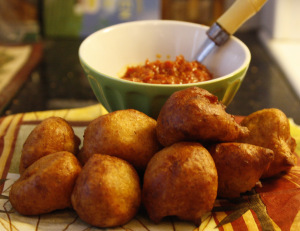 INGREDIENTS
1 very ripe plantain
4 heaped tablespoon flour2 teaspoons fast action yeastSalt to taste1 tea spoon chilly powder or fresh bell pepper (optional)Half teaspoon ginger powder or fresh ginger Half teaspoon nutmeg powder1 fresh egg (optional)100 ml warm water
 Sunflower oil
METHODPeel and blend the plantain into a smooth purée.Pour the pureed plantain into a bowl. Add the rest of the ingredients with the warm water and yeast. Mix all the ingredients thoroughly until you get a medium consistency.Cover the bowl and leave in a warm place for about 15minutes

Heat some sunflower oil in a frying pan and add the mixture one tablespoon at a time. You can fry in batches, but be careful not to overcrowd the pan. Fry on medium heat, turning over once or twice to brown both sides. Remove from the oil onto some kitchen paper, then and serve.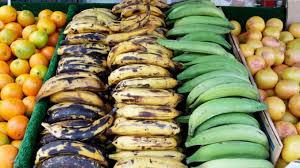 Green (unripe) and yellow (ripe) plantain are very popular African cuisines. Picture from food and nutrition.orgMoi moi (Beans pudding)Ingredients500g of brown beans 3 Red long paprika peppers 1 bonnet pepper 150 grams ground Crayfish (optional)1 large onion 3 Eggs (optional)1 medium sized makerel (optional)100ml vegetable oil2 large bouillon cubesMethodDehusk the beans, by sprinkling water on the beans until it is all covered. Then wash to remove the thin outer coat by picking handfuls of beans, rubbing and squeezing them between both hands.Wash the beans to remove the outer coat, keep squeezing, washing and sieving till you are left with the smooth white beans. You can also buy partially dehusked beans in African shops, which takes less time to wash.Clean, cut and season the makerel. parboil, debone, break into small pieces and set aside. Blend the beans, onions, paprika and pepper,with   200 ml of water in a blender until you get a very smooth paste. Add more water (or fish stock)if the mixture is still thick (you need a medium consistency, not thick and not watery too) Pour mixture into a big bowl,add the vegetable oil, eggs (optional), pieces of fish(optional), bouillon cubes, salt and mix. You can always taste with a drop of the mixture, to be sure you have the right amount of ingredients.Black eyed beans, a very nutritious staple in many African cuisines. Picture courtesy of Jasmine Waheed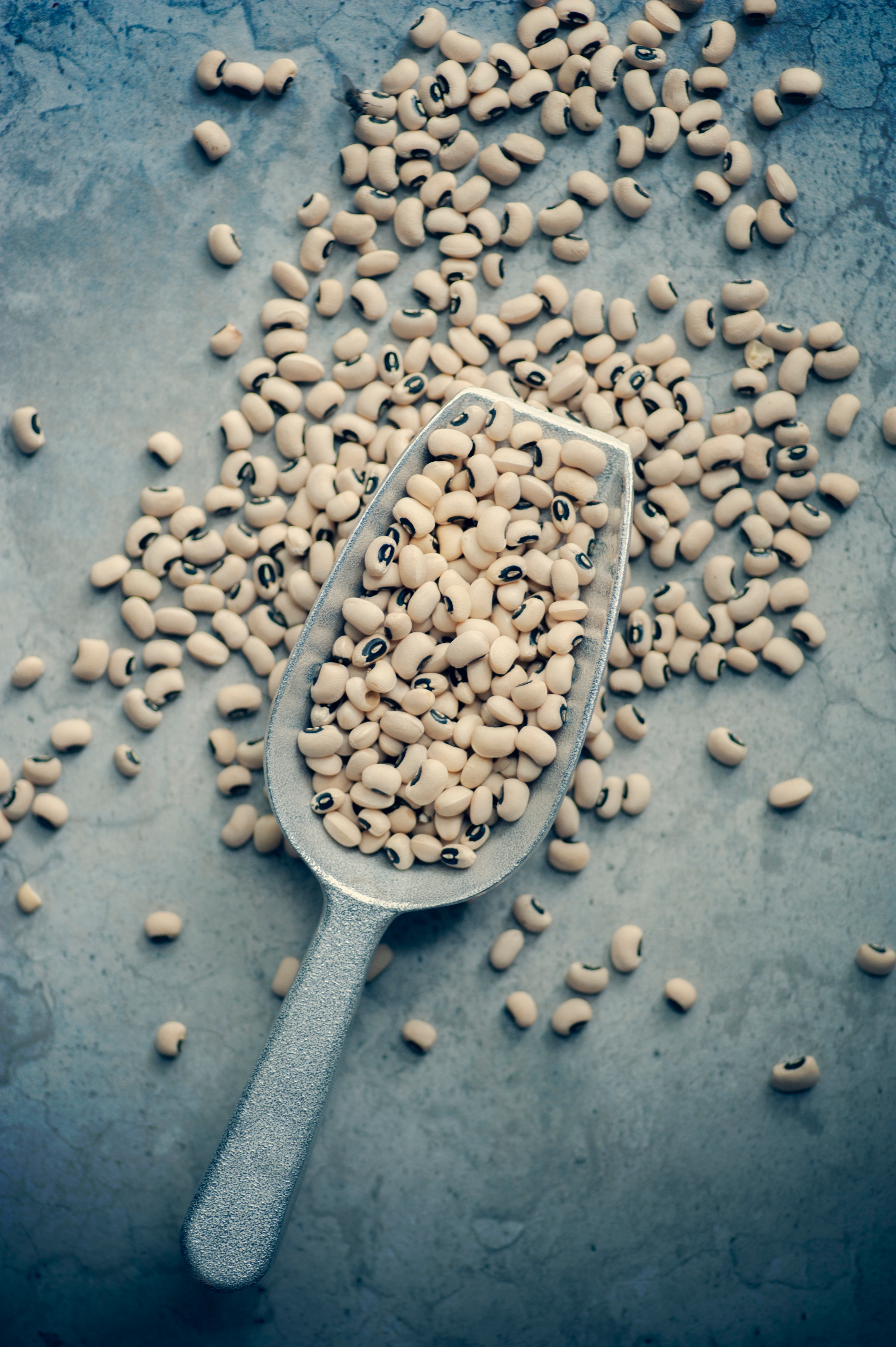 How strange is vegetarian (and vegan) diets in the African food culture?Black eyed beans, a very nutritious staple in many African cuisines. Picture courtesy of Jasmine WaheedHow strange is vegetarian (and vegan) diets in the African food culture?Black eyed beans, a very nutritious staple in many African cuisines. Picture courtesy of Jasmine WaheedHow strange is vegetarian (and vegan) diets in the African food culture?Garden Egg – S. giloGarden egg is an important crop in several African countries and is indigenous to sub-Saharan Africa.There are two popular types of garden eggs, the green garden egg, which has a slightly bitter taste, and the milky coloured garden egg.It can be eaten raw (with fried ground nuts/ groundnut butter) or used for sauces.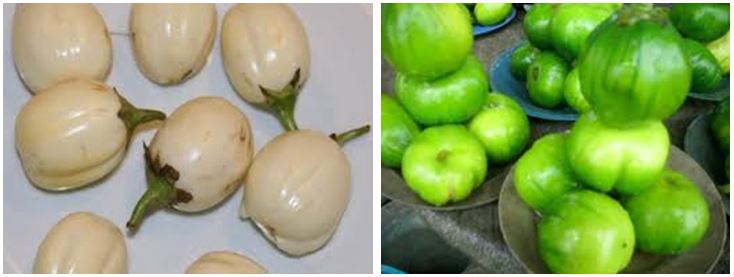 Garden Egg – S. giloGarden egg is an important crop in several African countries and is indigenous to sub-Saharan Africa.There are two popular types of garden eggs, the green garden egg, which has a slightly bitter taste, and the milky coloured garden egg.It can be eaten raw (with fried ground nuts/ groundnut butter) or used for sauces.Garden Egg – S. giloGarden egg is an important crop in several African countries and is indigenous to sub-Saharan Africa.There are two popular types of garden eggs, the green garden egg, which has a slightly bitter taste, and the milky coloured garden egg.It can be eaten raw (with fried ground nuts/ groundnut butter) or used for sauces.Garden Egg – S. giloGarden egg is an important crop in several African countries and is indigenous to sub-Saharan Africa.There are two popular types of garden eggs, the green garden egg, which has a slightly bitter taste, and the milky coloured garden egg.It can be eaten raw (with fried ground nuts/ groundnut butter) or used for sauces.Garden Egg – S. giloGarden egg is an important crop in several African countries and is indigenous to sub-Saharan Africa.There are two popular types of garden eggs, the green garden egg, which has a slightly bitter taste, and the milky coloured garden egg.It can be eaten raw (with fried ground nuts/ groundnut butter) or used for sauces.Milk coloured garden eggsGreen garden eggsAfrican pear (Ube, Safu)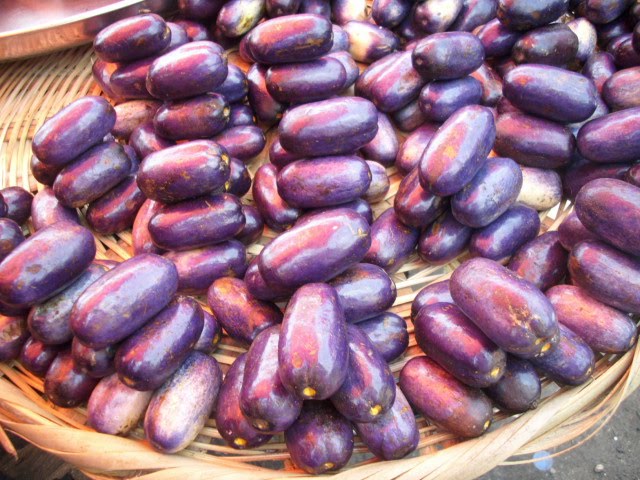 African pear (Ube, Safu)African pear (Ube, Safu)Sweet corn in African pear boatsIngredients5 African pears1 small tin of sweet corn1 long red paprika 1 table spoon of olive oilMethodWash the pears and cut into halvesBoil water and put the pear pieces in the hot water to softenTake out the pears from the hot water, gently remove the seeds and seeds cover from the pearWash, deseed and dice the paprikaDrain the tinned sweet cornMix the sweet corn, diced paprika and olive oilScoop the mixture into the African pear boats and serveNOTE: If you are interested in exploring food history, food cultures and the global food system, why not volunteer for us. We are a small nonprofit organization with great ideas but limited resources. For our 2019 projects, we need volunteers with expertise or good experience in communication, photography/video/film, translation and marketing. If you also love culinary adventures and experiencing new tastes, you are welcome. Send us an email – info@thefoodbridge.orgYam DishesNOTE: If you are interested in exploring food history, food cultures and the global food system, why not volunteer for us. We are a small nonprofit organization with great ideas but limited resources. For our 2019 projects, we need volunteers with expertise or good experience in communication, photography/video/film, translation and marketing. If you also love culinary adventures and experiencing new tastes, you are welcome. Send us an email – info@thefoodbridge.orgYam DishesNOTE: If you are interested in exploring food history, food cultures and the global food system, why not volunteer for us. We are a small nonprofit organization with great ideas but limited resources. For our 2019 projects, we need volunteers with expertise or good experience in communication, photography/video/film, translation and marketing. If you also love culinary adventures and experiencing new tastes, you are welcome. Send us an email – info@thefoodbridge.orgYam DishesNOTE: If you are interested in exploring food history, food cultures and the global food system, why not volunteer for us. We are a small nonprofit organization with great ideas but limited resources. For our 2019 projects, we need volunteers with expertise or good experience in communication, photography/video/film, translation and marketing. If you also love culinary adventures and experiencing new tastes, you are welcome. Send us an email – info@thefoodbridge.orgYam DishesNOTE: If you are interested in exploring food history, food cultures and the global food system, why not volunteer for us. We are a small nonprofit organization with great ideas but limited resources. For our 2019 projects, we need volunteers with expertise or good experience in communication, photography/video/film, translation and marketing. If you also love culinary adventures and experiencing new tastes, you are welcome. Send us an email – info@thefoodbridge.orgYam DishesFried yamIngredientsI medium sized Fresh yams (Dioscorea species)SaltOil MethodCut and peel the yam (just like potatoes but you will need a sharp knife)Wash the yams and on a chopping board, cut it into desired sizes. Cover the yam slices with water and leave it for about 30 minutes.Drain the water and season with salt.Heat oil in a fryer, pot or frying pan until medium hot.Add portions of the yam slices to the hot vegetable oil.  Be careful when you do this, because the oil will sizzle and spatter everywhere.Let it fry until golden brown or crispy on the outside and soft on the inside, and then it is done. Serve with fried eggs and tomatoes omelette or spicy tomatoes sauceNote: Be careful though, some people react to the fresh yam or yam peels, coming in contact with their bare skins.Beans and yamIngredientsgm brown honey beans or  black eyed beans100ml palm oil 150 grams ground crayfish (optional)1medium onion Pepper and Salt to taste  1 big bouillon cube  500g Yam (peeled and cut into about 6cm pieces)MethodPut the beans in a pot and pour water to cover the beans with about 3 cm above the level of the beans and start cooking.Cook till tender but not mushy soft, adding more water from time to time, if necessary. Keep the water at the same level as the beans, so when the beans is cooked, you will not have too much water in the porridge.Add the yam pieces and cook for about 10 minutes. 	Add the onions, crayfish (if using it), pepper, bouillon cubes, salt and stir.Allow to simmer in low heat for another 5 minutes, adding the palm oil and stirring again. Cover the pot and turn off the heat. Your beans and yam porridge is ready.Note: You can substitute yam with Plantain or Sweet Potatoes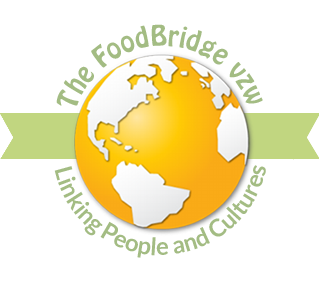 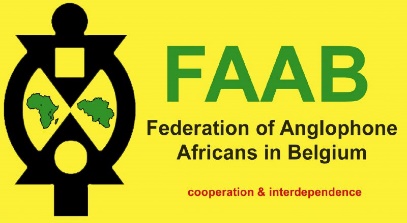 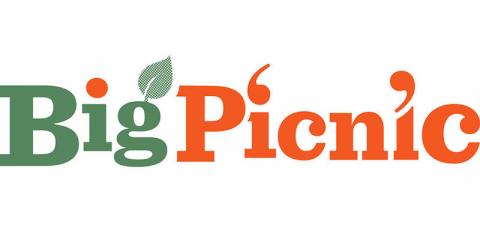 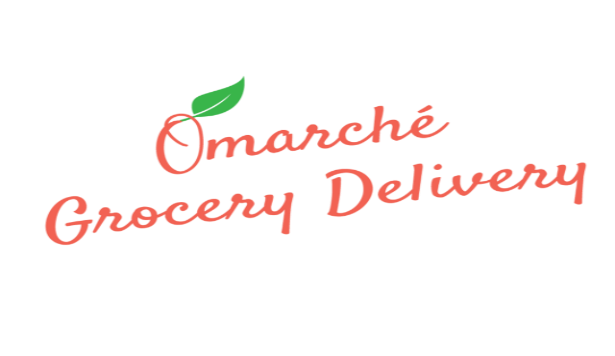 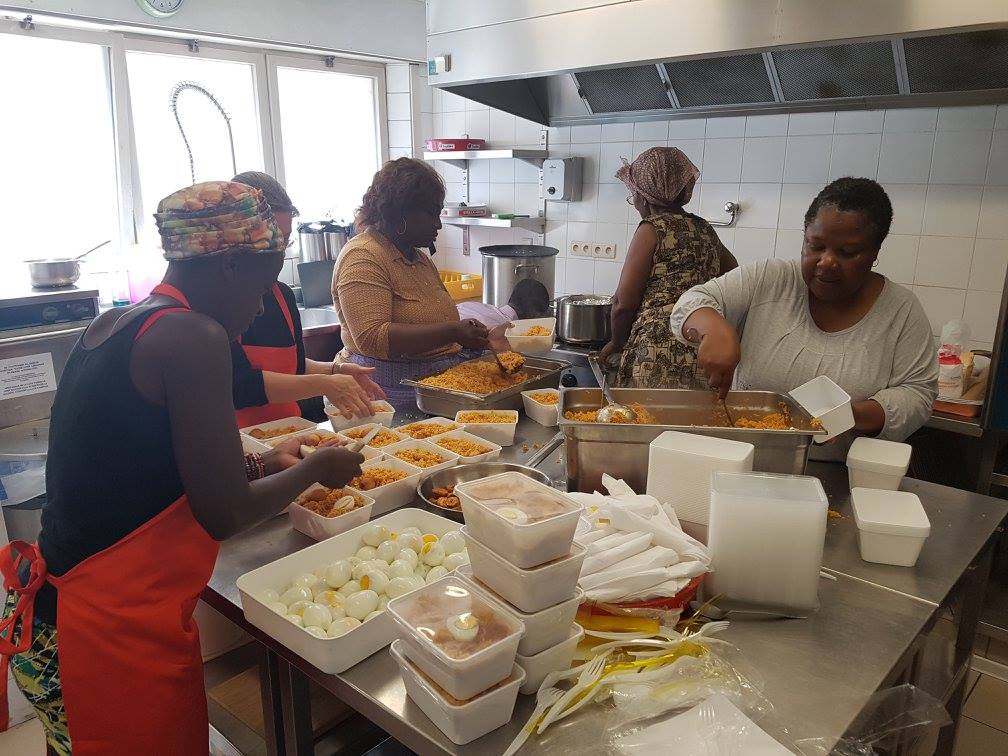 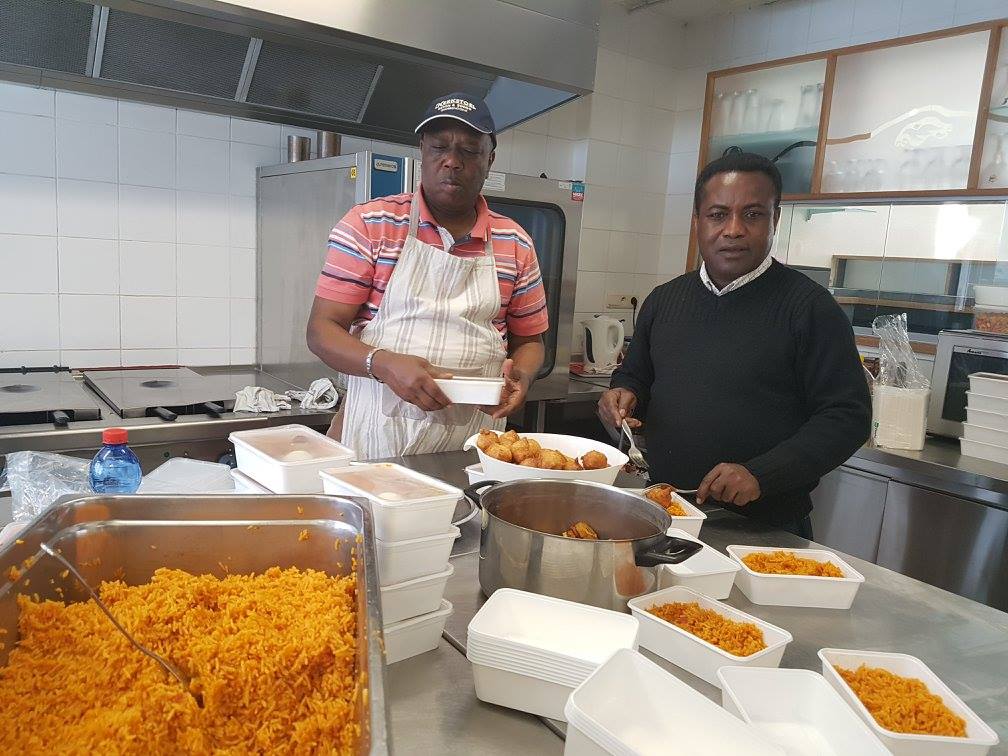 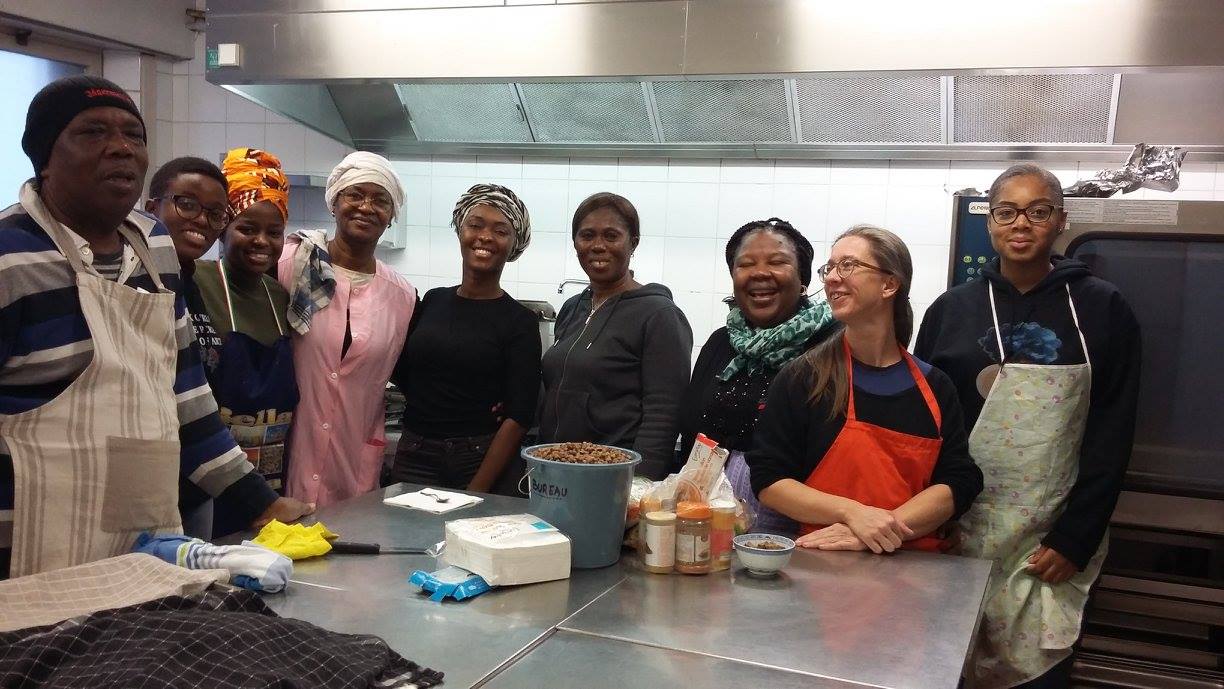 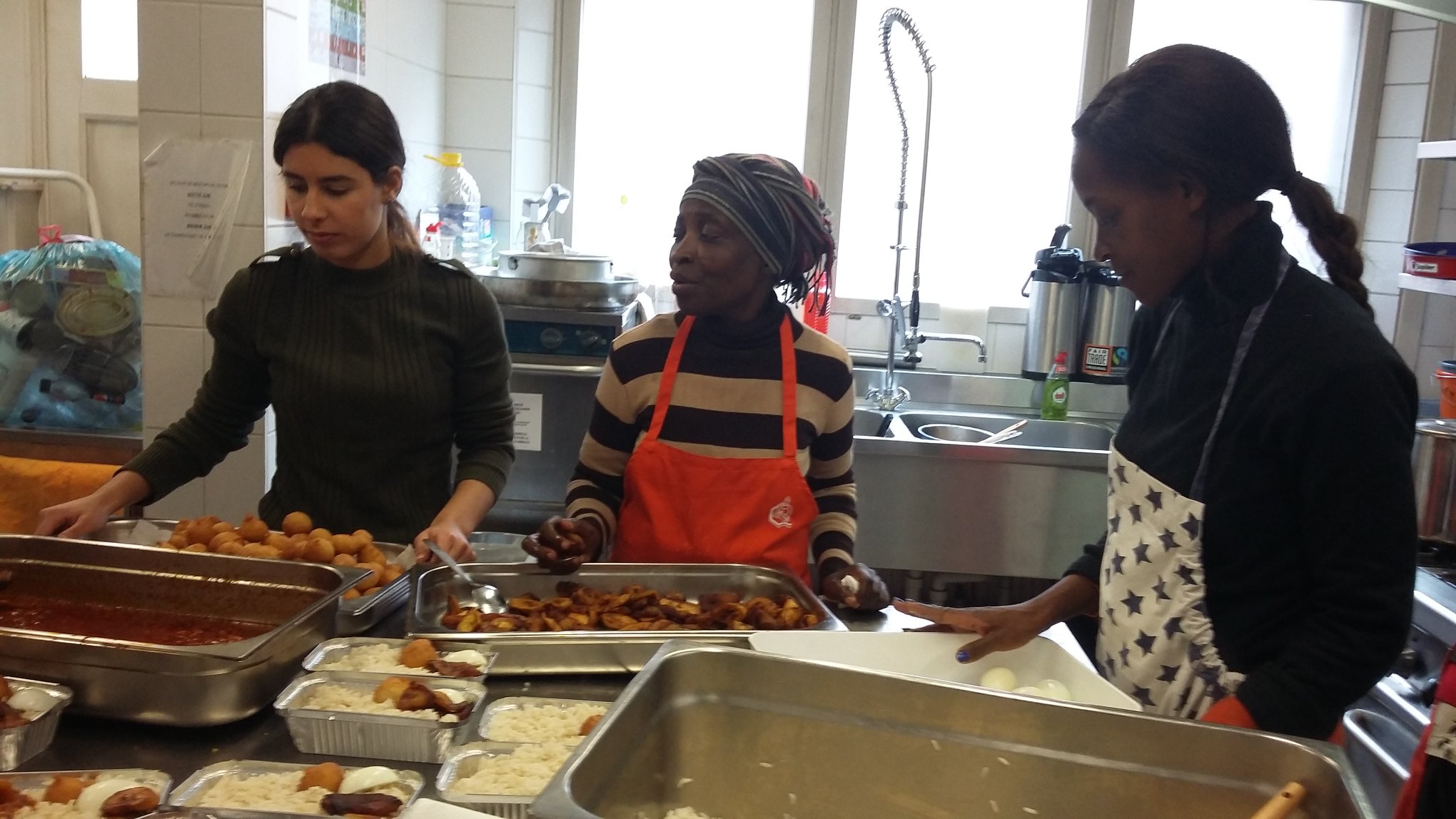 